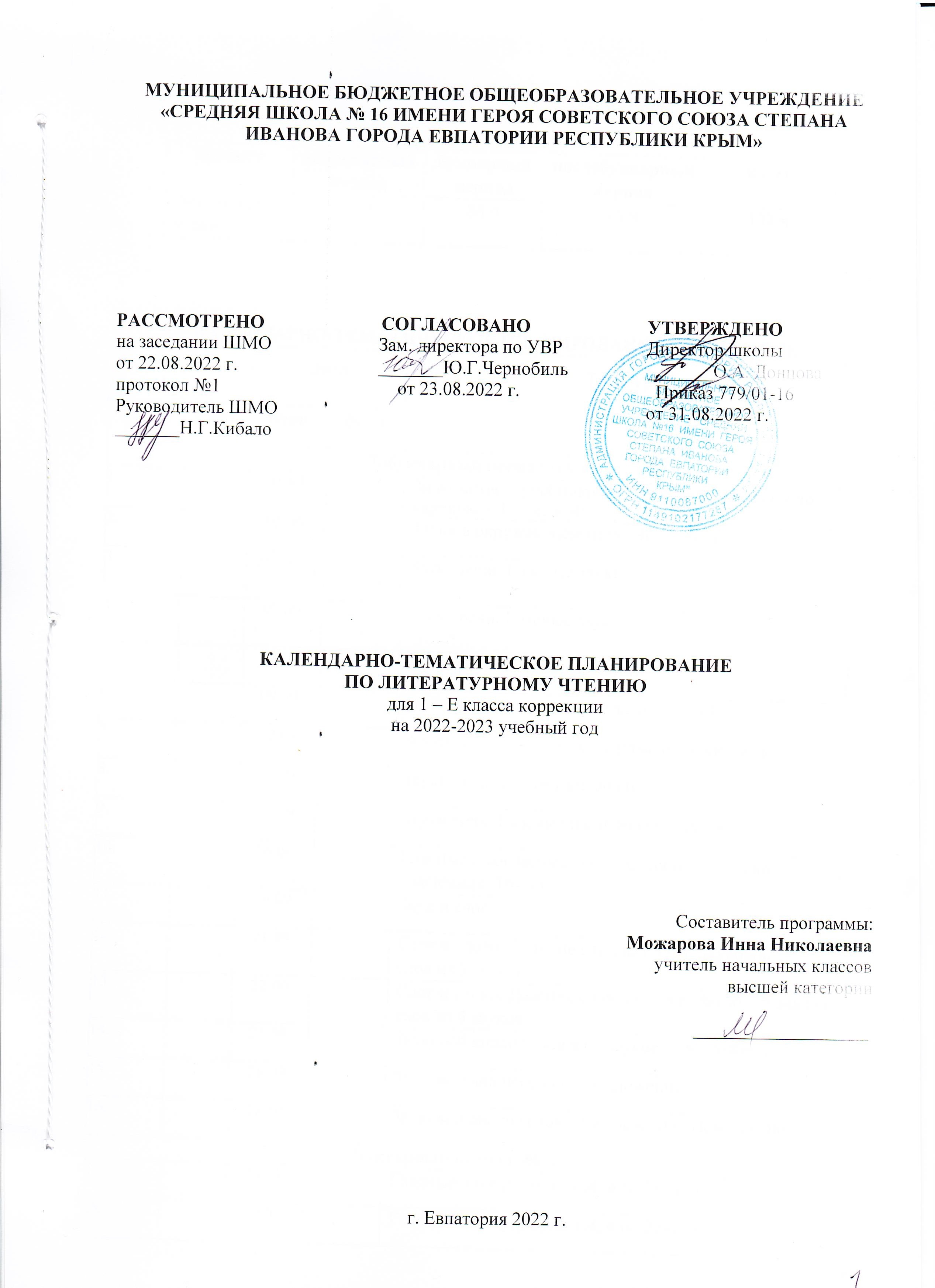 МУНИЦИПАЛЬНОЕ БЮДЖЕТНОЕ ОБЩЕОБРАЗОВАТЕЛЬНОЕ УЧРЕЖДЕНИЕ«СРЕДНЯЯ ШКОЛА № 16 ИМЕНИ ГЕРОЯ СОВЕТСКОГО СОЮЗА СТЕПАНА ИВАНОВА ГОРОДА ЕВПАТОРИИ РЕСПУБЛИКИ КРЫМ»РАССМОТРЕНО                         СОГЛАСОВАНО                         УТВЕРЖДЕНОна заседании ШМО                       Зам. директора по УВР                  Директор школыот 22.08.2022 г.                              _______Ю.Г.Чернобиль                 _______О.А. Донцовапротокол №1                                      от 23.08.2022 г.                             Приказ 779/01-16 Руководитель ШМО                                                                               от 31.08.2022 г._______Н.Г.Кибало                                                                                                   КАЛЕНДАРНО-ТЕМАТИЧЕСКОЕ ПЛАНИРОВАНИЕПО ЛИТЕРАТУРНОМУ ЧТЕНИЮдля 1 – Е класса коррекциина 2022-2023 учебный год                                       Составитель программы:                                                                                                               Можарова Инна Николаевна                                                                                                                     учитель начальных классов                                                                                                                                     высшей категории                                                                                                                             ___________________г. Евпатория 2022 г.Тематическое планирование 1-Е класс
КАЛЕНДАРНО-Тематическое планирование В 1-Е КЛАССЕКАЛЕНДАРНО-Тематическое планированиеобучение чтениюпредметдобукварный периодбукварный периодпослебукварный периодитогоЛитературное чтение28 ч88 ч16 ч132 ч№ пп№ ппДатаДатаТема урока.планфактпланфактТема урока.Добукварный период (16 ч)Добукварный период (16 ч)Добукварный период (16 ч)Добукварный период (16 ч)Добукварный период (16 ч)1.01.09Знакомство с учебником. Составление рассказа по картинке (Ч. 1, с. 3–4)2.02.09Звуки в окружающем мире. Звуки речи. 3.05.09Звуки речи. Гласные звуки4.07.09Звуки речи. Гласные звуки.5.08.09Звуки речи: Согласные звуки. 6.09.09Звуки речи: гласные и согласные (с. 14)7.12.09Звуки речи. Согласные твёрдые и мягкие звуки. 8.14.09Звуки речи: Согласные звуки. 9.15.09Звуки речи. Гласные и согласные   звуки.10.16.09Гласные и согласные звуки. Слияние согласного с гласным.(с. 16-17)11.19.09Звук и слог.12.21.09Слог и слово. Деление слов на слоги. Звуковой анализ слов из 3 звуков.13.22.09Слог и слово. Деление слов на слоги. Звуковой анализ слов из 4 звуков14.23.09Звуковой анализ слов из 5 звуков. Предложение.15.26.09Звуковой анализ слов. Предложение.16.28.09Звуковой анализ слов. Предложение. Повторение.Букварный период (80 ч)Букварный период (80 ч)Букварный период (80 ч)Букварный период (80 ч)Букварный период (80 ч)17.29.09Гласный звук [а], буквы А, а (с. 20–21)18.30.09Гласный звук [а], буквы А, а (с. 22–23)19.03.10Буква Я – показатель мягкости согласного  (с. 113–114)20.05.10Буква Я – показатель мягкости согласного (с. 114–115).21.06.10Звук [о], буквы О, о  (с. 24–25)22.07.10Звук [о], буквы О, о  (с. 24–25).23.10.10Буква Ё, ё – показатель мягкости  (с. 32–33)24.12.10Буква Ё, ё – показатель мягкости  (с. 32–33).25.13.10Звук [и], буквы И, и  (с. 28–29)26.14.10Звук [и], буквы И, и  (с. 30)27.17.10Гласная буква ы, звук [ы]  (с. 34–35)28.19.10Гласная буква ы, звук [ы]  (с. 34–35).29.20.10Звук [у], буквы У, у  (с. 36–37)30.21.10Звук [у], буквы У, у  (с. 38)31.24.10Буквы Ю, ю,  32.26.10Обозначение буквой ю гласного звука [у] после мягких согласных в слиянии  (с. 48–49)33.27.10Гласный звук [э]. Буквы Э, э (с. 56–57)34.28.10Гласный звук [э]. Буквы Э, э (с. 58–59)35.07.11Буква Е – показатель мягкости согласных (с. 74–75)36.09.11Буква Е – показатель мягкости согласных (с. 74–75).37.10.11Звуки [н], [н’], буквы Н, н  (с. 40–41)38.11.11Звуки [н], [н’], буквы Н, н  (с. 42-43)39.14.11Звуки [с], [c’], буквы С, с  (с. 44–45)40.16.11Звуки [с], [c’], буквы С, с  (с. 46)41.17.11Повторение и обобщение изученного материала42.18.11Звуки [к], [к’], буквы К, к (с. 48–49)43.21.11Звуки [к], [к’], буквы К, к   (с. 50)44.23.11Звуки [к], [к’], буквы К, к  (закрепление) (с. 51)45.24.11Звуки [т], [т’], буквы Т, т  (с. 52–53)46.25.11Звуки [т], [т’], буквы Т, т  (с. 54)47.28.11Звуки [т], [т’], буквы Т, т  (закрепление) (с. 55)48.30.11Закрепление пройденного материала (с. 56–57)49.01.12Звуки [л], [л’], буквы Л, л (c. 58–59)50.02.12Звуки [л], [л’], буквы Л, л  (с. 60)51.05.12Звуки [л], [л’], буквы Л, л (закрепление) (с. 61)52.07.12Повторение  и закрепление изученного материала  (с. 62–63)53.08.12Согласные звуки [р], [р’],  буквы Р, р (с. 64–65)54.09.12Согласные звуки [р], [р’], буквы Р, р   (с. 65)55.12.12Согласные звуки [в], [в’], буквы В, в (с. 66-67)56.14.12Согласные звуки [р], [р’], буквы Р, р. Повторение57.15.12Согласные звуки [в], [в’], буквы В, в(с. 68-69)58.16.12Закрепление изученного материала.59.19.12Согласные звуки [м], [м’], буквы М, м (с. 84)60.21.12Согласные звуки [м], [м’], буквы М, м (с. 85)61.22.12Согласные звуки [з], [з’], буквы З, з (с. 90–91)62.23.12Согласные звуки [з], [з’], буквы З, з (с. 92–93)63.26.12Согласные звуки [б], [б’], буквы Б, б  (с. 96–97)64.28.12Согласные звуки [з], [з’], буквы З, з (с. 90–91)65.29.12Согласные звуки [з], [з’], буквы З, з (с. 92–93)66.30.12Согласные звуки [б], [б’], буквы Б, б  (с. 96–97)67.09.01Согласные  звуки [д], [д’], буквы Д, д (с. 104–105)68.11.01Парные согласные [д], [д’];  [т], [т’], буквы Д, д, Т, т  (с. 106–107)69.12.01Согласные звуки [г], [г’], буквы Г, г (с. 118–119)70.13.01Чтение слов с буквой г.  Сопоставление слогов  и слов с буквами к и г (с. 120–126)71.16.01Согласный звук [ч’], буквы Ч, ч (Ч. 2, с. 4–5)72.18.01Согласный звук [ч’], буквы Ч, ч (за-крепление) (с. 6–7)73.19.01Согласный звук [ч’], буквы Ч, ч (закрепление) (с. 8–9)74.20.01Закрепление пройденного материала  (с. 100–103)75.23.01Буква ь – показатель мягкости предшествующих согласных звуков (с. 10–11)76.25.01Буква ь в конце и в середине слова для обозначения мягкости согласного (с. 12–13)77.26.01Твердый согласный звук  [ш], буквы Ш, ш. Сочетание ши  (с. 16–19)78.27.01Твердый согласный звук  [ш], буквы Ш, ш. Сочетание ши  (с. 20–21)79.30.01Твердый согласный звук  [ж], буквы  Ж, ж  (с. 24–25)80.01.02Твердый согласный звук [ж], буквы  Ж, ж  (с. 26–27)81.02.02Твердый согласный звук  [ж], буквы  Ж, ж (закрепление)  (с. 28–29)82.03.02Повторение  и закрепление изученного материала 
83.06.02Мягкий согласный звук  [й’].  Буквы Й, й (с. 34–35)84.08.02Чтение слов с буквой й  (закрепление) (с. 36–37)85.09.02Согласные звуки [х], [х’], буквы Х, х  (с. 38–41)86.10.02Чтение слов  с буквой х  (с. 42–43)87.13.02Твердый согласный звук  [ц], буквы Ц, ц (с. 50–53)88.15.02Чтение слов с буквами  Ц, ц (закрепление) (с. 54–55)89.16.02Мягкий согласный звук [щ’], буквы Щ, щ. Правописание сочетаний ща, щу  (с. 62–65)90.17.02Чтение предложений и текстов с буквами Щ, щ  (с. 66–67)91.27.02Чтение предложений  и текстов с буквами Щ, щ (закрепление) (с. 68–69)92.01.03Согласные звуки [ф], [ф’], буквы Ф, ф (с. 70–71)93.02.03Чтение слов, предложений  с буквами Ф, ф. Сопоставление слогов и слов с буквами в и ф  (с. 72)94.03.03Мягкий   разделительный знак. (с. 74–77)95.06.03Мягкий   разделительный знак. (с. 74–77)96.09.03Твёрдый разделительный знак.  (с. 74–77)Послебукварный период (36 ч)Послебукварный период (36 ч)Послебукварный период (36 ч)Послебукварный период (36 ч)Послебукварный период (36 ч)97.10.03Твёрдый разделительный знак.  (с. 74–77)98.13.03Русский алфавит  (с. 78–79)99.15.03Русский алфавит (с. 80–81)100.16.03Как хорошо уметь читать. Читалочка. В. Берестов (с. 82)101.17.03Творчество  С. Маршака  «Угомон».(с. 82)102.27.03Как хорошо уметь читать. П Е. Чарушин «Как мальчик Женя научился звук «р» говорить» (с. 84–85)103.29.03Творчество П Е. Чарушина.104.30.03К. Д. Ушинский. Наше Отечество  (с. 86–87)105.31.03Творчество  А. С. Пушкина – сказки  (с. 92–93)106.03.04Творчество А. С. Пушкина «Сказка о золотой рыбке»107.05.04Творчество А. С. Пушкина  «Сказка о золотом петушке" 108.06.04Творчество А. С. Пушкина  «Сказка о царе Салтане, о славном его сыне Гвидоне и о прекрасной царевне Лебедь»109.07.04Творчество А. С. Пушкина  «Сказка о царе Салтане, о славном его сыне Гвидоне и о прекрасной царевне Лебедь». Ответы на вопросы.110.10.04Творчество А. С. Пушкина  «Сказка о  спящей царевне и о семи богатырях». 111.12.04Творчество А. С. Пушкина  «Сказка о  спящей царевне и о семи богатырях». Ответы на вопросы.112.13.04Творчество А. С. Пушкина  «Сказка о  попе и работнике его Балде». 113.14.04Л. Н. Толстой о детях (с. 94)  114.19.04Л. Н. Толстой о детях. Ответы на вопросы. 115.20.04Л. Н. Толстой о детях. Закрепление. 116.24.04 К. Д. Ушинский – великий педагог и писатель. К. Д. Ушинский о детях  (с. 95)117.26.04К. Д. Ушинский о детях  (с. 95)118.27.04К. Д. Ушинский о детях. Ответы на вопросы.119.28.04Творчество К. И. Чуковского  120.03.05Творчество  К. И. Чуковского. Викторина.  121.04.05Творчество  К. И. Чуковского. Обобщение.    122.10.05Творчество  К. И. Чуковского  «Путаница»  (с. 96–97)123.11.05Творчество С. Я. Маршака (с. 100-101)124.12.05Творчество С. Я. Маршака (с. 100-101). Закрепление.125.15.05Творчество М. М. Пришвина (с. 102-103)126.17.05Творчество М. М. Пришвина  (с. 102-103). Ответы на вопросы.127.18.05Творчество А. Л. Барто (с. 104-105)128.19.05Творчество А. Л. Барто (с. 104-105). 129.22.05Творчество С. В. Михалкова (с. 106)130.24.05Творчество С. В. Михалкова (с. 106). 131.25.05Творчество Б. В. Заходера. Два и три (с. 107) 132.26.05Прощание с Азбукой. Проверим свои знания  (с. 109)№ п/п№ п/пДатаДатаТема урока.планфактпланфактТема урока.1.Знакомство с учебником. Составление рассказа по картинке (Ч. 1, с. 3–4)2.Речь письменная и устная (с. 5)3.Предложение и слово (с. 7)4.Слово и слог. Деление слов на слоги, Ударение (с. 9-13) 5.Звуки речи: гласные и согласные Слияние согласного с гласным (с. 14-17) (с. 14) 6.Составление звуковых схем слогов.7Составление звуковых схем односложных слов.8.Составление звуковых схем двусложных слов.9.Гласный звук [а], буквы А, а (с. 20–21)10.Звук [о], буквы О, о (с. 24–25)11.Звук [и], буквы И, и. (с. 28–29)12.Гласная буква ы, звук [ы] (с. 32–33)13.Звук [у], буквы У, у (с. 36–37)14.Закрепление пройденного материала15.Звуки [н], [н’], буквы Н, н (с. 40–41)16.Звуки [с], [c’], буквы С, с (с. 44–45)17.Звуки [с], [c’],[н], [н’],  буквы С, с, Н, н. Закрепление. (с.47)18.Звуки [к], [к’], буквы К, к.    19.Звуки [т], [т’], буквы Т, т (с. 52–53)20.Закрепление пройденного материала (с. 56–57)21.Звуки [л], [л’], буквы Л, л (c. 58–59)22.Согласные звуки [р], [р’], буквы Р, р (с. 64–65)23.Согласные звуки [в], [в’], буквы В, в (с. 68–69)24.Повторение и закрепление изученного материала 
(с. 71)25.Гласные буквы Е, е, обозначающие звуки [й’э] (с. 72–73)26.Буква Е – показатель мягкости согласных (с. 74–75)27.Согласные звуки [п], [п’], буквы П, п (с. 78–79)28.Повторение и закрепление изученного материала 
 (с.82–83)29.Согласные звуки [м], [м’], буквы М, м (с. 84)30.Чтение слов и текстов с буквами М, м. Сопоставление слогов и слов с буквами Л и М (с. 86–87)31.Повторение изученного материала (с. 88–89)32.Согласные звуки [з], [з’], буквы З, з (с. 90–91)33.Чтение слов, текстов с буквами З, з. Сопоставление слогов и слов с буквами с и з. Закрепление. (с. 94–95)34.Согласные звуки [б], [б’], буквы Б, б (с. 96–97)35.Чтение слов с буквой б. Сопоставление слогов и слов с буквами б и п. (с. 99)36.Согласные звуки [д], [д’], буквы Д, д (с. 104–105)37.Парные согласные [д], [д’]; [т], [т’], буквы Д, д, Т, т (с. 106–107)38.Буквы Я, я, обозначающие звуки [й’а] (с. 110–112)39.Буква Я – показатель мягкости согласного (с. 113–115)40.Согласные звуки [г], [г’], буквы Г, г (с. 118–119)41.Чтение слов с буквой г. Сопоставление слогов и слов с буквами к и г (с. 120–126)42.Согласный звук [ч’], буквы Ч, ч (Ч. 2, с. 4–5)43.Закрепление пройденного материала (с. 100–103)44.Буква ь – показатель мягкости предшествующих согласных звуков (с. 10–11)45.Буква ь в конце и в середине слова для обозначения мягкости согласного (с. 12–13)46.Твердый согласный звук [ш], буквы Ш, ш. Сочетание ши (с. 16–19)47.Твердый согласный звук [ж], буквы  Ж, ж (с. 24–25)48.Твердые согласные звук [ш], [ж], буквы Ж, ж Ш, ш..  Сочетания жи-ши (с. 28–29)49.Буквы Ё, ё, обозначающие два звука [й’о] (с. 30)50.Буквы Е,е, Ё, ё, – показатель мягкости (с. 32–33)51.Мягкий согласный звук [й’]. Буквы Й, й (с. 34–35)52.Согласные звуки [х], [х’], буквы Х, х (с. 38–41)53.Буквы Ю, ю, обозначающие звуки [й’у] (с. 46)54.Обозначение буквами е,ё, ю гласных звуков [э], [о],[у] после мягких согласных в слиянии (с. 48–49)55.Твердый согласный звук [ц], буквы Ц, ц (с. 50–53)56.Гласный звук [э]. Буквы Э, э (с. 56–57)57.Мягкий согласный звук [щ’], буквы Щ, щ. Правописание сочетаний ща, щу (с. 62–65)58.Согласные звуки [ф], [ф’], буквы Ф, ф (с. 70–71)59.Чтение слов, предложений с буквами Ф, ф. (с. 72)60.Мягкий   разделительный знак. (с. 74–75)61.Твердый разделительный знак. (с.76-77)   62.Русский алфавит (с. 78–79)63.Как хорошо уметь читать. Произведения С. Маршака, В. Берестова, (с. 82–83)64.К. Д. Ушинский. Наше Отечество (с. 86–87)65.Творчество А. С. Пушкина – сказки (с. 92–93)66.Прощание с Азбукой. Проверим свои знания (с. 109)